Slovenský zväz športového rybolovuSlovenský rybársky zväz – Rada Žilina MsO SRZ  Sereď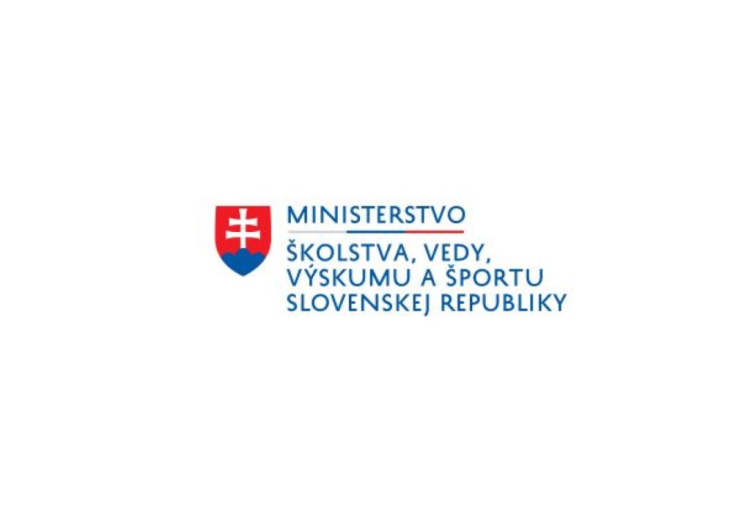 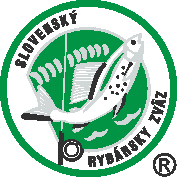 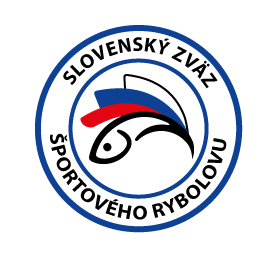 PropozícieLRU kaporMajstrovstvá Slovenskej republiky31.08.2023– 03.09.2023                Štrkovisko Horný Čepeň2-1590-1-1Podľa plánu športovej činnosti pre rok 2023 Slovenský zväz športového rybolovu a  SRZ Rada Žilina v spolupráci s MsO SRZ Sereď usporiada športové rybárske preteky - Majstrovstvá Slovenskej republiky v LRU kapor.Účastníci pretekov: družstvá MO, MsO SRZ1) Dolný  Kubín A MKCARP-Delphin2) Humenné A JRC3) Kežmarok4) Lučenec STANO5) Michalovce H+H Dr.Baits6) Sereď A Starbaits7) Sereď B Starbaits Mikbaits8) Trnava A Starbaits SK9) Trnava B 3Fish10) Kúty Pirkobaits/Automach11) Dolný Kubín B Rybárske potreby MB Carp12) Kysucké Nové Mesto B Last carpTermín konania:    31.08.2023 -03.09.2023Miesto konania:     Štrkovisko Horný Čepeň  2-1590-1-1Organizačný štáb:Riaditeľ pretekov:		Richard Ježik    Garant rady SRZ:		Ľubomír Žabčík              	Hlavný rozhodca:		Peter Magdolen        Sektoroví rozhodcovia:	Slavomír Drozd, Miroslav MasarovičTechnický vedúci:		Ivan Fabián      Bodovacia komisia:		Peter Magdolen, Slavomír Drozd, Miroslav Masarovič    	   Zdravotnícke zabezpečenie:	112 Technické pokyny:Športový rybársky pretek je usporiadaný podľa zákona 216/2018 Z.z. § 20 a vykonávacej vyhlášky 381/2018 § 15.Preteká sa podľa predpisov SZŠR a súťažných pravidiel pre LRU-K  platných pre rok 2023.Súťaž bude pozostávať z jednej 72-hodinovej etapy.  Používanie živých nástrah alebo návnad je prísne zakázané.Celkové množstvo nástrah a návnad nie je obmedzené . Nástrahy: môže sa použiť – partikel a rôzne semená, boilies (aj plávajúce), pelety, umelé nástrahy imitujúce partikel. Nástrahy sa môžu obaliť pastou prípadne dipom.Návnady: môže sa použiť – boilies, pelety, múčky, method mixy, tepelne upravený artikelObaľovanie olova je zakázanéŠpeciálne pokyny k týmto pretekom: povinná výbava družstva: podložka(vaničkového typu), 5 kusov carpsaksakovanie rýb musí byť šetrné, (ryba nesmie byť sakovaná celú noc)Pretekárska trať: dostupná  automobilomGPS súradnice: 48.312175, 17.738429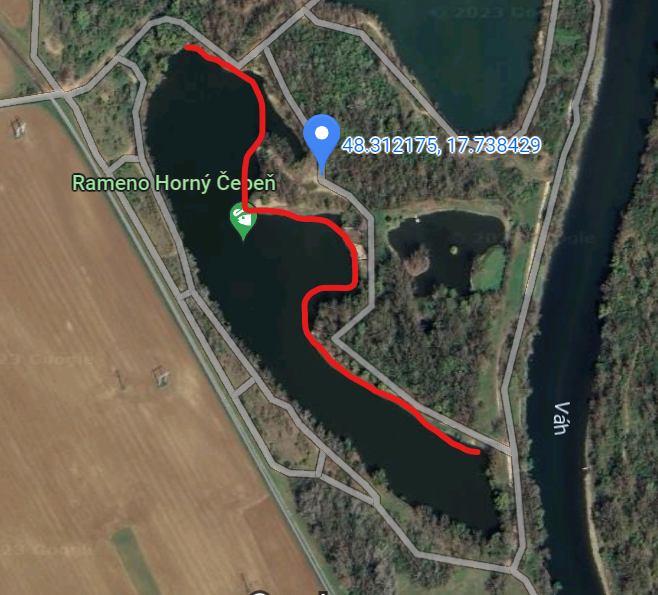 Lovné miesto: Lovné miesto bude viditeľne vyznačené a v čase od 20:00 do 6:00 osvetlené bielym neoslňujúcim svetlom. Zdolávanie, nahadzovanie a kŕmenie musí byť iba zo svojho lovného priestoru. Nahadzovanie mimo tejto oblasti je zakázané.Lov:Počas lovu sa všetky montáže nahadzujú iba pomocou rybárskych prútov.Bodovanie:Boduje sa kapor a amur s hmotnosťou najmenej 4000 gramov. V prípade, že tím zavolá rozhodcu a ryba nebude bodovaná (tolerancia 200g), napíše rozhodca do hárku záznam o ulovenej nebodovanej rybe. V prípade druhého takéhoto hlásenia sa nebude tímu počítať ďalšia ulovená bodovaná ryba.Bodované budú 3 hmotnostne najťažšie ulovené ryby, v prípade rovnosti váhy týchto 3 rýb lepšie umiestnenie bude mať team, ktorý mal najťažšiu rybu.Ryby sa musia udržiavať nažive iba v sakoch na lov kaprov (iba 1 ryba na 1 carpsak).Časový harmonogram a rozpis signálov: Príchod súťažných družstiev je možný už v stredu podvečer.Štvrtok 31.08.20238:00	registrácia účastníkov8:30	losovanie miest10:00	príprava lovných miest a 1.signál12:00	začiatok pretekov, kŕmenie a lov rýb 2.signálPiatok 01.09.2023- priebeh preteku  Sobota 02.09.2023- priebeh preteku     Nedeľa 03.09.202311:45	3.signál 15 min. pred ukončením pretekov12:00	4.signál koniec pretekov12:15  5.signál v prípade zdolávaného úlovku zaseknutého pred vydaním 4 signálu max. doba zdolávania je 15 minút.13:00   Vyhodnotenie  MSR pre rok 2023Záverečné ustanovenia:Všetci pretekári musia mať platné registračné preukazy športovca SZŠR a preukazy člena SRZ. Vedúci družstva musí na požiadanie rozhodcu predložiť súpisku družstva.Preteká sa za každého počasia. V prípade núteného prerušenia (napr. búrka, prírodná katastrofa, atď.), preteky sú platné za  predpokladu, že ligové kolo trvalo najmenej 24 hod.Každý z účastníkov sa akcie zúčastňuje na vlastnú zodpovednosť a v prípade juniorov  do 18 rokov na zodpovednosť zákonných zástupcov.Každý z účastníkov pretekov, vrátane ich sprievodu, je povinný správať sa šetrne a ohľaduplne k prírode a k uloveným rybám!Je prísne zakázané akokoľvek poškodzovať pobrežné porasty a zakladať oheň inak, než v nadzemných zariadeniach (gril, varič).Po ukončení pretekov je každý povinný odpratať odpadky zo svojho lovného miesta. Na stanovisku sú povinné rybárske stany.V noci môžu do stanovísk svojich konkurentov vstupovať iba kapitáni tímov, ale musia byť sprevádzaní rozhodcom alebo kapitánom iného tímu.Občerstvenie: je potrebné zabezpečiť individuálneInformácie o pretekoch: Ľubomír Žabčík 0907 600 586Na zabezpečenie týchto pretekov bol použitý príspevok uznanému športu z Ministerstva školstva, vedy výskumu a športu Slovenskej republikyPropozície kontroloval vedúci ŠO LRU K.Organizačný štáb Vám želá veľa úspechov na pretekoch.		Petrov zdar!